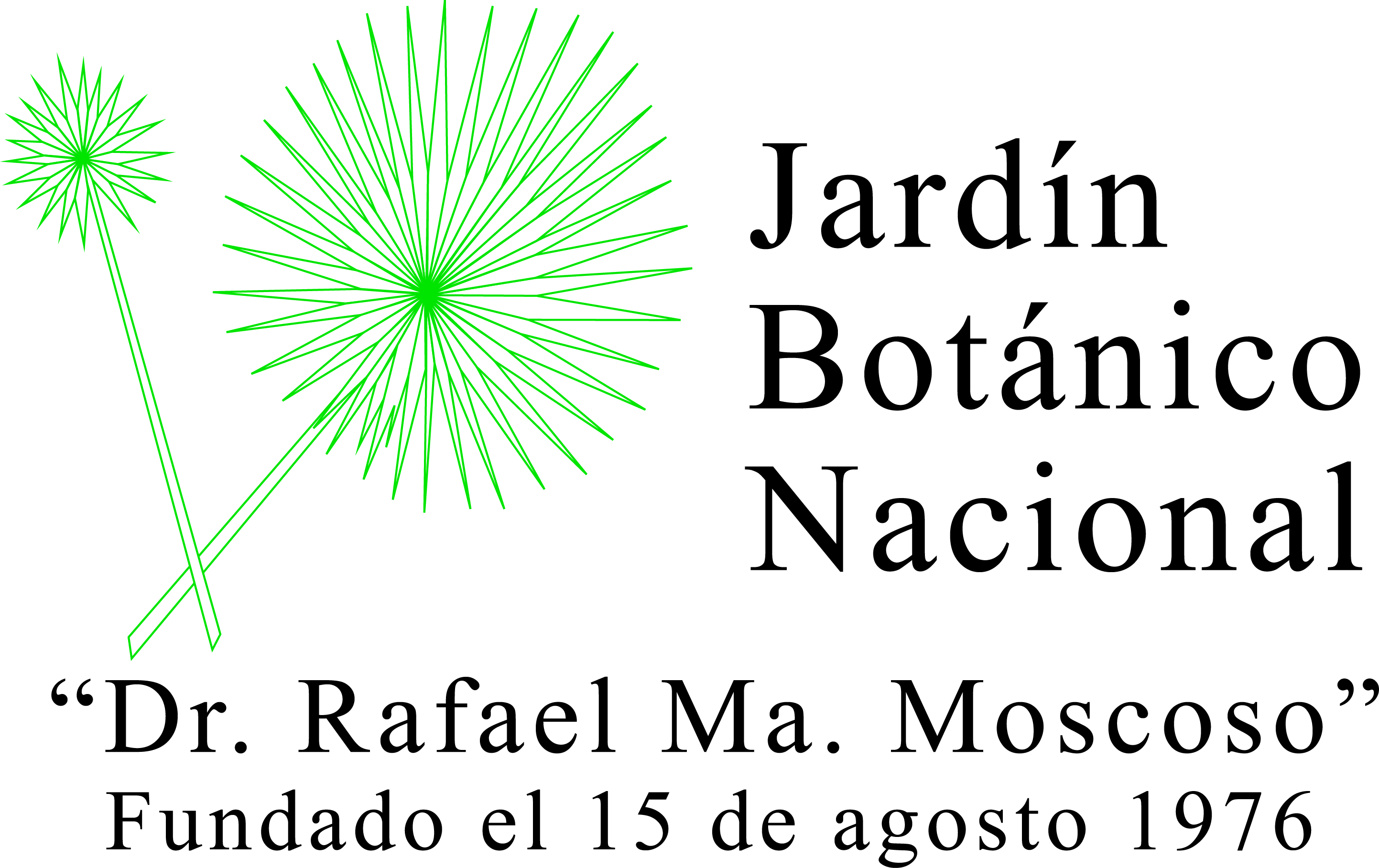 Tercer informe de seguimiento de los trabajos del comité de Ética de           Jardín Botánico Nacional Dr. Rafael M. Moscoso3er(Actividades Más relevantes) Se le realizó una encuesta a 109 servidores en nuestra institución sobre los conocimientos en ética pública.Se realizó el informe al portal de transparencia donde se verificaron las informaciones colocadas en el portal, y está trabajando en la mejoría de dichas calificaciones.Se realizó esta auditoría al Comité de compra.Tenemos los formularios, y siempre se les coloca en los murales.  Y por medio de correo electrónico se les informa.(03) Se realizaron Todas las reunionesComité de ética del Jardín Botánico Nacional 